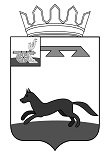  АДМИНИСТРАЦИЯ МУНИЦИПАЛЬНОГО ОБРАЗОВАНИЯ«ХИСЛАВИЧСКИЙ РАЙОН» СМОЛЕНСКОЙ  ОБЛАСТИР А С П О Р Я Ж Е Н И Еот 22 июня 2023 г. № 365-рО выделении транспортаС целью участия творческого коллектива Городищенского сельского Дома культуры Хиславичского района в открытом празднике «Играй и пой, гармонь Смоленская!»,Руководителю МБОУ «Ленинская ОШ» Н.Л. Минченковой 25 июня 2023 года выделить транспортное средство марки ГАЗ (GAZelle NEXT), государственный номер АК 067 67, для доставки творческого коллектива Городищенского сельского Дома культуры в МБУК «Хиславичский РЦ КДР и НТ» по маршруту:- д. Городище – п.г.т. Хиславичи, пер. Пушкина, д. 15;- п.г.т. Хиславичи, пер. Пушкина, д. 15 – д. Городище. Выезд из д. Городище в 12 ч. 00 мин.; выезд из п.г.т. Хиславичи по окончании мероприятия.Контроль за исполнением распоряжения возложить на заместителя Главы муниципального образования «Хиславичский район» Смоленской области – начальника Отдела образования и молодежной политики Климову Юлию Николаевну.Главы муниципального образования «Хиславичский район»                                                                                            Смоленской области                                                                                  А.В. Загребаев   Визирование правового акта